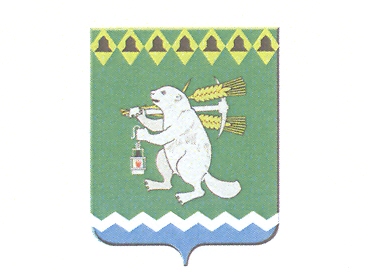 ПРОЕКТДума Артемовского городского округаVI созыв45 заседание       РЕШЕНИЕОт  27 декабря 2018 года                                              			           №_____О повестке  45   заседания Думы Артемовского городского округаВ соответствии со статьей 11 Регламента Думы Артемовского городского округа, принятого решением Думы от 13 октября 2016 года   № 11,Дума Артемовского городского округа РЕШИЛА:Утвердить повестку 45   заседания  Думы Артемовского городского округа:О стратегии социально-экономического развития Артемовского городского округа.Докладывает Ольга Сергеевна Кириллова, заведующий отделом экономики, инвестиций и развития Администрации Артемовского городского округа.	2. О Программе комплексного развития социальной инфраструктуры Артемовского городского округа на 2019-2035 годы.Докладывает Ольга Сергеевна Кириллова, заведующий отделом экономики, инвестиций и развития Администрации Артемовского городского округа.	3. О внесении изменений в Положение об Управлении образования Артемовского городского округа.Докладывает Наталья Валентиновна Багдасарян, начальник Управления образования Артемовского городского округа.	4.  Информация Счетной палаты Артемовского городского округа о ходе  исполнения  бюджета Артемовского городского округа за девять месяцев 2018 года.Докладывает  Елена Александровна Курьина, председатель Счетной палаты Артемовского городского округа.5. Информация Счетной палаты Артемовского городского округа о результатах контрольного мероприятия  «Проверка законности, обоснованности, эффективности использования бюджетных средств, выделенных Комитету по управлению муниципальным имуществом Артемовского городского округа на финансирование мероприятия «Приобретение квартир в муниципальную собственность» муниципальной программы «Управление муниципальным имуществом и земельными ресурсами Артемовского городского округа на 2015-2020 годы» за 2017 год, в том числе правильность расчета стоимости 1 кв. метра жилья   с проведением аудита в сфере закупок».Докладывает  Елена Александровна Курьина, председатель Счетной палаты Артемовского городского округа.	6. Информация Счетной палаты Артемовского городского округа о результатах контрольного мероприятия  «Проверки целевого и эффективного использования средств бюджета Артемовского городского округа, направленных на уборку несанкционированных свалок мусора, за 2017 год и 6 месяцев 2018 года                    с проведением аудита в сфере закупок».Докладывает  Елена Александровна Курьина, председатель Счетной палаты Артемовского городского округа.7. Об установлении срока рассрочки оплаты приобретенного субъектами малого и среднего предпринимательства недвижимого имущества, находящегося в муниципальной собственности Артемовского городского округа, при реализации преимущественного права на приобретение арендуемого имущества.Докладывает Валентина Александровна Юсупова, председатель Комитета по управлению муниципальным имуществом Артемовского городского округа.	8. О принятии Программы приватизации муниципального имущества Артемовского городского округа на 2019-2021 годы.Докладывает Валентина Александровна Юсупова, председатель Комитета по управлению муниципальным имуществом Артемовского городского округа.	9. О создании особо охраняемой природной  территории местного значения в Артемовском городском округе «Охраняемый природный ландшафт «Пушкинская аллея» в пос. Красногвардейском Артемовского района Свердловской области.Докладывает Альбина Камильевна Скутина, начальник отдела эксплуатации жилищно-коммунального хозяйства и экологии МКУ Артемовского городского округа «Жилкомстрой».	10.  Об утверждении Положения о  кадровом резерве для замещения вакантных должностей муниципальной службы в органах местного самоуправления Артемовского городского округа.Докладывает Галина Валентиновна Маслова, главный специалист  отдела организации и обеспечения деятельности Администрации Артемовского городского округа.	11. Об утверждении Порядка досрочного прекращения полномочий лиц, замещающих муниципальные должности в Артемовском городском округе, в связи с утратой доверия.Докладывает Галина Валентиновна Маслова, главный специалист  отдела организации и обеспечения деятельности Администрации Артемовского городского округа.	12. О внесении изменений в Положение о порядке проведения конкурса на замещение вакантной должности муниципальной службы в органах местного самоуправления Артемовского городского округа, утвержденное решением Думы Артемовского городского округа от 26.04.2012 № 80. Докладывает Галина Валентиновна Маслова, главный специалист  отдела организации и обеспечения деятельности Администрации Артемовского городского округа.	13. О внесении изменений в решение Думы Артемовского городского округа от 27.12.2007 № 268 «О принятии Положения о видах поощрений муниципальных служащих Артемовского городского округа и порядке их применения».Докладывает Марина Леонидовна Суворова, заведующий отделом организации и обеспечения деятельности Администрации Артемовского городского округа.	14. Информация о реализации мероприятий по молодежной политике на территории Артемовского городского округа в 2018 году.Докладывает Наталия Павловна Лесовских, заведующий отделом по работе с детьми и молодежью Администрации Артемовского городского округа.	15. О признании депутатского обращения Котловой Е.И., депутата Думы Артемовского городского округа по одномандатному избирательному округу № 1, к главе Артемовского городского округа  о ремонте жилого дома № 48 ул. Свободы, г. Артемовского, депутатским запросом.Докладывает Михаил Александрович Угланов, председатель постоянной комиссии по вопросам местного самоуправления, нормотворчеству и регламенту.	16. О признании депутатского обращения Котловой Е.И., депутата Думы Артемовского городского округа по одномандатному избирательному округу № 1, к главе Артемовского городского округа  о предложениях, депутатским запросом.Докладывает Михаил Александрович Угланов, председатель постоянной комиссии по вопросам местного самоуправления, нормотворчеству и регламенту.	17. О   назначении помощника  депутата Думы Артемовского городского округа Виноградова Геннадия Александровича.Докладывает Михаил Александрович Угланов, председатель постоянной комиссии по вопросам местного самоуправления, нормотворчеству и регламенту.Председатель ДумыАртемовского городского округа 		                                 К.М.Трофимов